Międzygminny Związek Gospodarki Odpadami Komunalnymi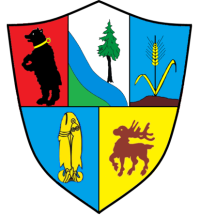 „ODRA-NYSA-BÓBR”ul. Pionierów 44, 66-600 Krosno Odrzańskie, tel. (68) 888 66 10, e-mail: sekretariat@odra-nysa-bobr.pl, www.odra-nysa-bobr.plNIP 926-167-08-62 REGON 081087392Krosno Odrzańskie, 26.01.2021r.Do wszystkich wykonawców Numer referencyjny postępowania: MZGOK.271.1.2020.LODotyczy: Postępowania o udzielenie zamówienia publicznego prowadzonego w trybie przetargu nieograniczonego pn. „Odbiór, transport i zagospodarowanie odpadów komunalnych od właścicieli nieruchomości zamieszkałych z terenu gmin członkowskich Bytnica, Bobrowice, Dąbie, Gubin i Maszewo”Wyjaśnienie treści SIWZ (3)Działając na podstawie art.38 ust.1 pkt.1) i ust.2 ustawy Prawo zamówień publicznych (tj. Dz.U. 2019 poz.1843 ze zm.) zamawiający informuje, że wpłynęły zapytania do niniejszego postępowania o następującej treści:Pytanie 1: Czy Zamawiający odstąpi od zezwolenia na transport i zbierania odpadów komunalnych? Czy Zamawiający dopuszcza wymagany przepisami prawa stosowny wpis do rejestru BDO dotyczący transportu odpadów komunalnych? Wykonawca nie ma możliwości przestawienia decyzji / zezwolenia na transport odpadów.Odpowiedź: Zamawiający dopuszcza wymagany przepisami prawa stosowny wpis do rejestru BDO dotyczący transportu odpadów komunalnych.Pytanie 2: Czy Zamawiający dopuszcza zmianę terminu – przesunięcie terminu złożenia ofert do dnia 05.02.2021r. godz. 9:00? Wykonawca wskakuje, iż w tak krótkim terminie nie ma możliwości uzyskania wymaganych zaświadczeń od instytucji państwowych ze względu na istniejący Covid-19.Odpowiedź: NieNiniejsze wyjaśnienia stanowią integralną część specyfikacji istotnych warunków zamówienia.								Przewodniczący Zarządu MZGOK